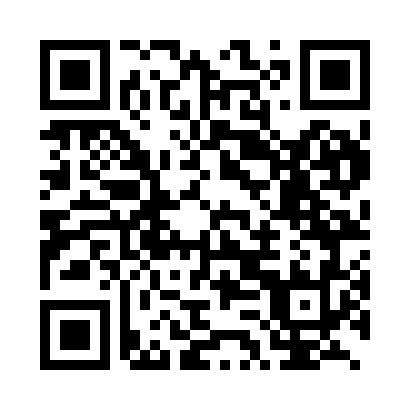 Ramadan times for Peje, KosovoMon 11 Mar 2024 - Wed 10 Apr 2024High Latitude Method: NonePrayer Calculation Method: Muslim World LeagueAsar Calculation Method: ShafiPrayer times provided by https://www.salahtimes.comDateDayFajrSuhurSunriseDhuhrAsrIftarMaghribIsha11Mon4:234:235:5711:493:055:415:417:0912Tue4:224:225:5611:483:065:425:427:1113Wed4:204:205:5411:483:065:435:437:1214Thu4:184:185:5211:483:075:445:447:1315Fri4:164:165:5011:483:085:465:467:1416Sat4:144:145:4911:473:085:475:477:1617Sun4:124:125:4711:473:095:485:487:1718Mon4:114:115:4511:473:105:495:497:1819Tue4:094:095:4311:463:105:505:507:1920Wed4:074:075:4211:463:115:515:517:2121Thu4:054:055:4011:463:125:535:537:2222Fri4:034:035:3811:463:125:545:547:2323Sat4:014:015:3611:453:135:555:557:2524Sun3:593:595:3511:453:135:565:567:2625Mon3:573:575:3311:453:145:575:577:2726Tue3:553:555:3111:443:145:585:587:2927Wed3:533:535:2911:443:156:006:007:3028Thu3:513:515:2811:443:156:016:017:3129Fri3:493:495:2611:433:166:026:027:3330Sat3:473:475:2411:433:176:036:037:3431Sun4:454:456:2212:434:177:047:048:351Mon4:434:436:2112:434:187:057:058:372Tue4:414:416:1912:424:187:067:068:383Wed4:394:396:1712:424:187:087:088:404Thu4:374:376:1512:424:197:097:098:415Fri4:354:356:1412:414:197:107:108:426Sat4:334:336:1212:414:207:117:118:447Sun4:314:316:1012:414:207:127:128:458Mon4:294:296:0912:414:217:137:138:479Tue4:274:276:0712:404:217:147:148:4810Wed4:254:256:0512:404:227:167:168:50